FENOMENA FANATISME CISC (CHELSEA INDONESIA SUPPORTER CLUB) DALAM MENDUKUNG CHELSEA DI BANDUNGSKRIPSIUntuk Memeperoleh Gelar Sarjana Pada Program Studi Ilmu Komunikasi Fakultas Ilmu Sosial dan Ilmu Politik Universitas PasundanOleh :VICKY HANGGARANRP.132050178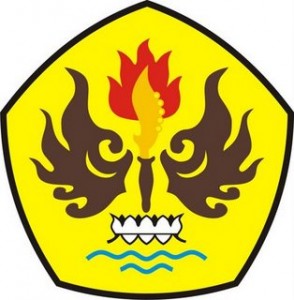 FAKULTAS ILMU SOSIAL DAN ILMU POLITIKUNIVERSITAS PASUNDAN	BANDUNG	2017LEMBAR PE	RSETUJUANFENOMENA FANATISME CISC (CHELSEA INDONESIA SUPPORTER CLUB) DALAM MENDUKUNG CHELSEA DI BANDUNGOleh :VICKY HANGGARA132050178SKRIPSIUntuk Memperoleh Gelar Sarjana Pada Program Studi Ilmu KomunikasiFakultas Ilmu Sosial dan Ilmu Politik Universitas PasundanTelah disetujui oleh Pembimbing pada tanggalSeperti yang tertera dibawah ini :Bandung, .... Juni 2017Menyetujui,Pembimbing,(Dr. Deden Ramdan MSi. CCIP. DBA.)